                                           SHIVA 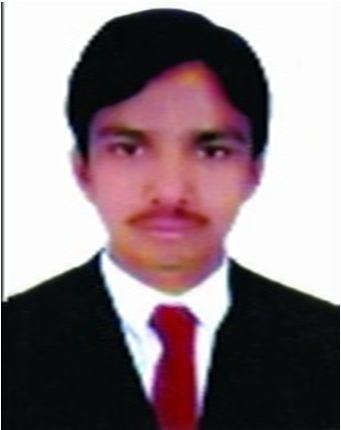                                                                                                                      Email: Shiva.381158@2freemail.com                                                                                                                      Driving License: 3 (UAE)                                                                                                                     Nationality: IndiaCareer Objective:I am seeking employment with a company where i can use my talents and skills to grow and expand the company. I want a highly rewarding career where I can use my skills and knowledge to help the company and my co-workers is successful. I want to succeed in a stimulating and challenging environment, building the success of the company while I experience advancement opportunities.Work Experiences:        Occupation or Position held: working as a vansales & driver at Hassani Trading Company.     (Dubai)  since 23 Dec 2017 to till date.       Role: delivery driver and merchandiser for enoc,eppco and zoom marketPrevious Work Experience:        Position held: worked as a driver in Blue King General Trading L.L.C Since feb 03-2016To nov 01-2017        Position Held: worked as a driver in valet parking.Main activities and responsibilities:Hard Experience in driving all Lmv vehicles Responsible for the taking care of all kind of Automobiles. Personal Skills:   A self-starter with a positive attitude,willingness to learn new concepts and accept    challenges.                                             Excellent communication skills and analyzing skills with a desire to learn and adapt to new                       technologies and tools.Technical Skills:          Computer Skill  : MS Office Word, Excel, Power point, Internet Browsing & Emails   Operating System : Windows Xp,Win7,Win Core Knowledge Areas:        Problem Recognition and Solution Development Exceptional Computer Skill Report Writing   and   Documentation Having UAE LMV LICENCE:    (Issue date: 14/03/2015- Expire date: 14/03/2025)Other Tasks:Maintain inter-department communication and process overlaps. Educational Status:Personal Details: Declaration:I hereby declare that the above mentioned information and particulars are true to the best of my knowledge and belief.SHIVA % ofCourseSubjectInstitution/Board/UniversityDurationMarksIntermediateMaths,(Board of Intermediate Education2005-200776.1%12th GradePhysics,TG,India)Physics,ChemistrySscMathematicsNarendra high school, armoor2004-200576.5%10th Gradeand General(Board of Secondary Education,)ScienceDate of Birth:09th may 1990Languages:English, Hindi and TeluguNationality:IndianVisa status:Employment